SloveniaSloveniaSloveniaOctober 2025October 2025October 2025October 2025SundayMondayTuesdayWednesdayThursdayFridaySaturday12345678910111213141516171819202122232425Sovereignty Day262728293031Reformation Day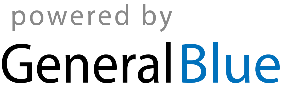 